NOTICE"KNOWING YOUR APTITUDE CAN HELP YOU CHOOSE A CAREER "
We are delighted to facilitate an Online Career Assessment Test ‘INSIGHT’, being jointly organized from the Desk of Dean Delhi University with GUS Global Services. The Online test will be FREE for SRCC Second and Third year students only. The Aptitude Test will help students to assess their aptitude, interest, personality, orientation style and emotional quotient.Registration  Date for the Test: 22nd January and 23rd January' 2022  Till 11.59 pmOnline Test Date:    24th January and 25th January' 2022 till 11.59 pmResult of the Test: Confidential and to be individually emailed to the Candidate The Interested students should register (FREE) at  https://forms.office.com/r/YFzHBM4H2BThe Result cum Analysis Report includes a 30 pages detailed report, unique Individual Development Plan on various parameters and 1-page summary report.
HURRY UP!! MAKE THE DECISION NOW(Dr.Vandana Jain)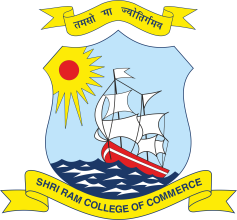 SHRI RAM COLLEGE OF COMMERCEUniversity  of  Delhi,  Maurice  Nagar,  Delhi – 110 007 Website: www.srcc.edu    Phone: 27667905, 27666519Email id: princialoffice@srcc.du.ac.in